2023/07/30消 息 與 代 禱短宣禱告網:8/6-12 台灣花蓮短宣需要禱告勇士在背後有力的扶持,凡有負擔的弟兄姊妹請在主堂外通道處張貼的登記表上選取適當時段填寫名字,以禱告作為短宣隊的後盾禱告會:8/2(本週三)8:00-9:00PM 的禱告會中,將為教會的敬拜事工禱告。盼望弟兄姊妹踴躍參加禱告會家庭事工:聚會時間:12:45-2:00PM,地點在 2 樓 202 教室。盼望弟兄姊妹們一起來用餐、聚會。求 神藉家庭事工祝福教會的家庭能一起成長,並享受 神所設立美好的家庭關係退修會:2023 年度中英文部聯合退修會將於 11/17-19(週五-日)在 UNIONCITY 的 CROWNE PLAZA 舉行。爲了方便同工預備,敬請弟兄姊妹儘早報名(10/30 前報名費減半)。今年酒店房間比較緊張,也請大家提早預訂。若您家中有長者需要報名,敬請弟兄姊妹協助。如有疑問,請聯繫黄江執事JHUANG_95129@YAHOO.COM 或張志仰執事CHANG.CHIHYANG@GMAIL.COM。詳情請參閱副堂公告欄。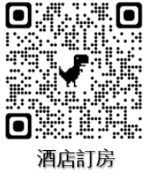 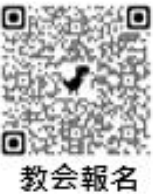 因為你歸耶和華你 神為聖潔的民,耶和華你 神從地上的萬民中揀選你,特作自己的子民。申命記 7:6